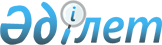 О внесении изменений в решение Таразского городского Маслихата от 14 декабря 2012 года № 10-3 "О городском бюджете на 2013 - 2015 годы"Решение Таразского городского маслихата Жамбылской области от 4 сентября 2013 года № 18-3. Зарегистрировано Департаментом юстиции Жамбылской области 5 сентября 2013 года № 2002      Примечание РЦПИ.

      В тексте документа сохранена пунктуация и орфография оригинала.

      В соответствии со статьей 106 Бюджетного кодекса Республики Казахстан от 4 декабря 2008 года и статьей 21 Закона Республики Казахстан от 24 марта 1998 года «О нормативных правовых актах» Таразский городской Маслихат РЕШИЛ:



      1. Внести в решение Таразского городского Маслихата от 14 декабря 2012 года № 10-3 «О городском бюджете на 2013-2015 годы» (зарегистрировано в Реестре государственной регистрации нормативных правовых актов за № 1860, опубликовано 2 января 2013 года в газете «Жамбыл Тараз» № 1) следующие изменения:



      в пункте 1:



      в подпункте 1) цифры «22 668 066» заменить цифрами «23 391 372»;

      цифры «5 129 391» заменить цифрами «5 278 038»;

      цифры «85 278» заменить цифрами «105 297»;

      цифры «606 539» заменить цифрами «1 035 646»;

      цифры «16 846 858» заменить цифрами «16 972 391»;



      в подпункте 2) цифры «22 949 487» заменить цифрами «23 672 793».



      Приложение 1 к указанному решению изложить в новой редакции согласно приложению к настоящему решению.



      2. Контроль за исполнением и публикацию на интернет-ресурсе данного решения возложить на постоянную комиссию городского Маслихата по бюджету и социально-экономическому развитию города.



      3. Настоящее решение подлежит государственной регистрации в органах юстиции, решение вводится в действие со дня первого официального опубликования и распространяется на отношения, возникшие 1 января 2013 года.

      

      Председатель сессии Таразского

      городского Маслихата                       Г. Мадимаров 

      Приложение

      к решению Таразского городского

      Маслихата № 18-3 от 4 сентября 2013 года      Приложение 1

      к решению Таразского городского

      Маслихата № 10-3 от 14 декабря 2012 года Бюджет города Тараз на 2013 год
					© 2012. РГП на ПХВ «Институт законодательства и правовой информации Республики Казахстан» Министерства юстиции Республики Казахстан
				КатегорияКатегорияКатегорияКатегорияСумма, тысяч тенгеКлассКлассКлассСумма, тысяч тенге     Подкласс     Подкласс     ПодклассСумма, тысяч тенгеНаименованиеСумма, тысяч тенге111231. ДОХОДЫ23 391 3721НАЛОГОВЫЕ ПОСТУПЛЕНИЯ5 278 03801Подоходный налог1 896 9552Индивидуальный подоходный налог1 896 95503Социальный налог1 498 7181Социальный налог1 498 71804Hалоги на собственность1 285 4771Hалоги на имущество590 0703Земельный налог251 7904Hалог на транспортные средства442 1075Единый земельный налог1 51005Внутренние налоги на товары, работы и услуги348 7162Акцизы39 6523Поступления за использование природных и других ресурсов117 3524Сборы за ведение предпринимательской и профессиональной деятельности178 4685Налог на игорный бизнес13 24408Обязательные платежи, взимаемые за совершение юридически значимых действий и (или) выдачу документов уполномоченными на то государственными органами или должностными лицами248 1721Государственная пошлина248 1722НЕНАЛОГОВЫЕ ПОСТУПЛЕНИЯ105 29701Доходы от государственной собственности38 7741Поступления части чистого дохода государственных предприятий5255Доходы от аренды имущества, находящегося в государственной собственности38 24902Поступления от реализации товаров (работ, услуг) государственными учреждениями, финансируемыми из государственного бюджета1 7331Поступления от реализации товаров (работ, услуг) государственными учреждениями, финансируемыми из государственного бюджета1 73303Поступления денег от проведения государственных закупок, организуемых государственными учреждениями, финансируемыми из государственного бюджета7671Поступления денег от проведения государственных закупок, организуемых государственными учреждениями, финансируемыми из государственного бюджета76704Штрафы, пеня, санкции, взыскания, налагаемые государственными учреждениями, финансируемыми из государственного бюджета, а также содержащимися и финансируемыми из бюджета (сметы расходов) Национального Банка Республики Казахстан22 6641Штрафы, пеня, санкции, взыскания, налагаемые государственными учреждениями, финансируемыми из государственного бюджета, а также содержащимися и финансируемыми из бюджета (сметы расходов) Национального Банка Республики Казахстан, за исключением поступлений от организаций нефтяного сектора22 66406Прочие неналоговые поступления41 3591Прочие неналоговые поступления41 3593ПОСТУПЛЕНИЯ ОТ ПРОДАЖИ ОСНОВНОГО КАПИТАЛА1 035 64601Продажа государственного имущества, закрепленного за государственными учреждениями716 0681Продажа государственного имущества, закрепленного за государственными учреждениями716 06803Продажа земли и нематериальных активов319 5781Продажа земли264 0482Продажа нематериальных активов55 5304ПОСТУПЛЕНИЯ ТРАНСФЕРТОВ16 972 39102Трансферты из вышестоящих органов государственного управления16 972 3912Трансферты из областного бюджета16 972 391Функциональная группаФункциональная группаФункциональная группаФункциональная группаСумма, тысяч тенгеАдминистратор бюджетных программАдминистратор бюджетных программАдминистратор бюджетных программСумма, тысяч тенгеПрограммаПрограммаСумма, тысяч тенгеНаименованиеНаименованиеСумма, тысяч тенге111232. ЗАТРАТЫ23 672 79301Государственные услуги общего характера312 954112Аппарат маслихата района (города областного значения)21 294001Услуги по обеспечению деятельности маслихата района (города областного значения)18 019003Капитальные расходы государственного органа3 275122Аппарат акима района (города областного значения)221 278001Услуги по обеспечению деятельности акима района (города областного значения)162 082003Капитальные расходы государственного органа59 196452Отдел финансов района (города областного значения)38 438001Услуги по реализации государственной политики в области исполнения бюджета района (города областного значения) и управления коммунальной собственностью района (города областного значения)29 905003Проведение оценки имущества в целях налогообложения7 001010Приватизация, управление коммунальным имуществом, постприватизационная деятельность и регулирование споров, связанных с этим630011Учет, хранение, оценка и реализация имущества, поступившего в коммунальную собственность400018Капитальные расходы государственного органа502453Отдел экономики и бюджетного планирования района (города областного значения)31 944001Услуги по реализации государственной политики в области формирования и развития экономической политики, системы государственного планирования и управления района (города областного значения)29 818004Капитальные расходы государственного органа2 12602Оборона2 779122Аппарат акима района (города областного значения)2 779005Мероприятия в рамках исполнения всеобщей воинской обязанности2 77903Общественный порядок, безопасность, правовая, судебная, уголовно-исполнительная деятельность152 000458Отдел жилищно-коммунального хозяйства, пассажирского транспорта и автомобильных дорог района (города областного значения)152 000021Обеспечение безопасности дорожного движения в населенных пунктах152 00004Образование12 568 901464Отдел образования района (города областного значения)2 574 425009Обеспечение деятельности организаций дошкольного воспитания и обучения1 889 668040Реализация государственного образовательного заказа в дошкольных организациях образования684 757464Отдел образования района (города областного значения)8 716 912003Общеобразовательное обучение8 415 490006Дополнительное образование для детей301 422464Отдел образования района (города областного значения)1 115 517001Услуги по реализации государственной политики на местном уровне в области образования41 864005Приобретение и доставка учебников, учебно-методических комплексов для государственных учреждений образования района (города областного значения)155 866012Капитальные расходы государственного органа1 213015Ежемесячная выплата денежных средств опекунам (попечителям) на содержание ребенка-сироты (детей-сирот), и ребенка (детей), оставшегося без попечения родителей77 931020Обеспечение оборудованием, программным обеспечением детей-инвалидов, обучающихся на дому22 400067Капитальные расходы подведомственных государственных учреждений и организаций816 243467Отдел строительства района (города областного значения)162 047037Строительство и реконструкция объектов образования162 04706Социальная помощь и социальное обеспечение939 359451Отдел занятости и социальных программ района (города областного значения)874 498002Программа занятости118 852005Государственная адресная социальная помощь32 512006Оказание жилищной помощи226 995007Социальная помощь отдельным категориям нуждающихся граждан по решениям местных представительных органов48 255010Материальное обеспечение детей-инвалидов, воспитывающихся и обучающихся на дому19 000013Социальная адаптация лиц, не имеющих определенного места жительства72 972014Оказание социальной помощи нуждающимся гражданам на дому80 781016Государственные пособия на детей до 18 лет190 000017Обеспечение нуждающихся инвалидов обязательными гигиеническими средствами и предоставление услуг специалистами жестового языка, индивидуальными помощниками в соответствии с индивидуальной программой реабилитации инвалида84 631023Обеспечение деятельности центров занятости населения500451Отдел занятости и социальных программ района (города областного значения)64 861001Услуги по реализации государственной политики на местном уровне в области обеспечения занятости и реализации социальных программ для населения61 603011Оплата услуг по зачислению, выплате и доставке пособий и других социальных выплат893021Капитальные расходы государственного органа2 018067Капитальные расходы подведомственных государственных учреждений и организаций34707Жилищно-коммунальное хозяйство7 084 102458Отдел жилищно-коммунального хозяйства, пассажирского транспорта и автомобильных дорог района (города областного значения)916 186002Изъятие, в том числе путем выкупа земельных участков для государственных надобностей и связанное с этим отчуждение недвижимого имущества866 091003Организация сохранения государственного жилищного фонда41 902031Изготовление технических паспортов на объекты кондоминиумов8 193464Отдел образования района (города областного значения)32 262026Ремонт объектов в рамках развития городов и сельских населенных пунктов по Дорожной карте занятости 202032 262467Отдел строительства района (города областного значения)3 690 346003Проектирование, строительство и (или) приобретение жилья коммунального жилищного фонда2 000 856004Проектирование, развитие, обустройство и (или) приобретение инженерно-коммуникационной инфраструктуры1 689 490479Отдел жилищной инспекции района (города областного значения)11 633001Услуги по реализации государственной политики на местном уровне в области жилищного фонда11 633458Отдел жилищно-коммунального хозяйства, пассажирского транспорта и автомобильных дорог района (города областного значения)280 623012Функционирование системы водоснабжения и водоотведения202 184028Развитие коммунального хозяйства78 439467Отдел строительства района (города областного значения)1 072 542005Развитие коммунального хозяйства105 097006Развитие системы водоснабжения и водоотведения967 445458Отдел жилищно-коммунального хозяйства, пассажирского транспорта и автомобильных дорог района (города областного значения)1 067 788015Освещение улиц в населенных пунктах250 000016Обеспечение санитарии населенных пунктов432 300017Содержание мест захоронений и захоронение безродных2 600018Благоустройство и озеленение населенных пунктов382 888467Отдел строительства района (города областного значения)12 722007Развитие благоустройства городов и населенных пунктов12 72208Культура, спорт, туризм и информационное пространство490 332455Отдел культуры и развития языков района (города областного значения)101 791003Поддержка культурно-досуговой работы101 791467Отдел строительства района (города областного значения)106 000011Развитие объектов культуры106 000465Отдел физической культуры и спорта района (города областного значения)12 779005Развитие массового спорта и национальных видов спорта3 083006Проведение спортивных соревнований на районном (города областного значения) уровне4 446007Подготовка и участие членов сборных команд района (города областного значения) по различным видам спорта на областных спортивных соревнованиях5 250455Отдел культуры и развития языков района (города областного значения)73 312006Функционирование районных (городских) библиотек73 312456Отдел внутренней политики района (города областного значения)29 755002Услуги по проведению государственной информационной политики через газеты и журналы22 000005Услуги по проведению государственной информационной политики через телерадиовещание7 755455Отдел культуры и развития языков района (города областного значения)26 484001Услуги по реализации государственной политики на местном уровне в области развития языков и культуры16 728032Капитальные расходы подведомственных государственных учреждений и организаций9 756456Отдел внутренней политики района (города областного значения)128 273001Услуги по реализации государственной политики на местном уровне в области информации, укрепления государственности и формирования социального оптимизма граждан82 826003Реализация мероприятий в сфере молодежной политики44 527006Капитальные расходы государственного органа920465Отдел физической культуры и спорта района (города областного значения)11 938001Услуги по реализации государственной политики на местном уровне в сфере физической культуры и спорта9 123004Капитальные расходы государственного органа2 81510Сельское, водное, лесное, рыбное хозяйство, особо охраняемые природные территории, охрана окружающей среды и животного мира, земельные отношения122 503473Отдел ветеринарии района (города областного значения)52 704001Услуги по реализации государственной политики на местном уровне в сфере ветеринарии33 401003Капитальные расходы государственного органа105005Обеспечение функционирования скотомогильников (биотермических ям)4 173006Организация санитарного убоя больных животных957007Организация отлова и уничтожения бродячих собак и кошек11 568032Капитальные расходы подведомственных государственных учреждений и организаций2 500463Отдел земельных отношений района (города областного значения)58 536001Услуги по реализации государственной политики в области регулирования земельных отношений на территории района (города областного значения)32 093006Землеустройство, проводимое при установлении границ городов районного значения, районов в городе, поселков аулов (сел), аульных (сельских) округов25 000007Капитальные расходы государственного органа1 443473Отдел ветеринарии района (города областного значения)11 263011Проведение противоэпизоотических мероприятий11 26311Промышленность, архитектурная, градостроительная и строительная деятельность216 985467Отдел строительства района (города областного значения)35 554001Услуги по реализации государственной политики на местном уровне в области строительства34 544017Капитальные расходы государственного органа1 010468Отдел архитектуры и градостроительства района (города областного значения)181 431001Услуги по реализации государственной политики в области архитектуры и градостроительства на местном уровне24 459003Разработка схем градостроительного развития территории района и генеральных планов населенных пунктов156 626004Капитальные расходы государственного органа34612Транспорт и коммуникации1 647 699458Отдел жилищно-коммунального хозяйства, пассажирского транспорта и автомобильных дорог района (города областного значения)1 647 699022Развитие транспортной инфраструктуры357 919023Обеспечение функционирования автомобильных дорог1 289 78013Прочие117 397452Отдел финансов района (города областного значения)41 556012Резерв местного исполнительного органа района (города областного значения)41 556453Отдел экономики и бюджетного планирования района (города областного значения)20 000003Разработка технико-экономического обоснования местных бюджетных инвестиционных проектов, концессионных проектов и проведение его экспертизы20 000454Отдел предпринимательства и сельского хозяйства района (города областного значения)19 632001Услуги по реализации государственной политики на местном уровне в области развития предпринимательства, промышленности и сельского хозяйства19 322007Капитальные расходы государственного органа310458Отдел жилищно-коммунального хозяйства, пассажирского транспорта и автомобильных дорог района (города областного значения)36 209001Услуги по реализации государственной политики на местном уровне в области жилищно-коммунального хозяйства, пассажирского транспорта и автомобильных дорог36 20914Обслуживание долга453452Отдел финансов района (города областного значения)453013Обслуживание долга местных исполнительных органов по выплате вознаграждений и иных платежей по займам из областного бюджета45315Трансферты17 329452Отдел финансов района (города областного значения)17 329006Возврат неиспользованных (недоиспользованных) целевых трансфертов17 3293. Чистое бюджетное кредитование0Бюджетные кредиты0Погашение бюджетных кредитов04. Сальдо по операциям с финансовыми активами0Приобретение финансовых активов0Поступления от продажи финансовых активов государства05. Дефицит (профицит) бюджета-281 4216. Финансирование дефицита (использование профицита) бюджета281 421КатегорияКатегорияКатегорияКатегорияСумма, тысяч тенгеКлассКлассКлассСумма, тысяч тенгеПодклассПодклассСумма, тысяч тенгеНаименованиеСумма, тысяч тенге111237Поступления займов700 0001Внутренние государственные займы700 0002Договоры займа700 0008Используемые остатки бюджетных средств218 421Функциональная группаФункциональная группаФункциональная группаФункциональная группаСумма, тысяч тенгеАдминистратор бюджетных программАдминистратор бюджетных программАдминистратор бюджетных программСумма, тысяч тенгеПрограммаПрограммаСумма, тысяч тенгеНаименованиеСумма, тысяч тенге12316Погашение займов637 000452Отдел финансов района (города областного значения)637 000008Погашение долга местного исполнительного органа перед вышестоящим бюджетом637 000